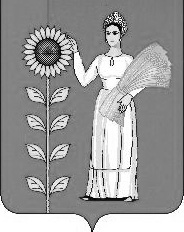 СОВЕТ  ДЕПУТАТОВ СЕЛЬСКОГО  ПОСЕЛЕНИЯ КАВЕРИНСКИЙ  СЕЛЬСОВЕТ Добринского муниципального района  Липецкой  области38 - я сессия IV созываР Е Ш Е Н И Е04.04.2012г.                                              с. Паршиновка                                          № 65 - рсОб утверждении  «Положения об организации сбора     и вывоза бытовых отходов  и мусора на территории сельского поселения Каверинский сельсовет                                                    Добринского муниципального района Липецкой области»   в новой редакции	Рассмотрев протест прокуратуры № 69 от 19.03.2012г., на решение Совета депутатов сельского поселения Каверинский сельсовет Добринского муниципального района Липецкой области от 16.12.2008 г. № 116-рс  « Об утверждении Положения об организации сбора и вывоза бытовых отходов и  мусора на территории сельского поселения Каверинский сельсовет», проект решения  «Об утверждении  «Положения об организации сбора и вывоза бытовых  отходов и мусора на территории сельского поселения  Каверинский сельсовет  Добринского муниципального района Липецкой области» в новой редакции, представленный администрацией сельского поселения, руководствуясь Федеральным законом от 06.10.2003г. № 131-ФЗ «Об общих принципах организации местного самоуправления в Российской Федерации», Федеральным законом  от 24.06.1998г. № 89-ФЗ «Об отходах производства и потребления», Уставом администрации сельского поселения, Совет депутатов сельского поселения Каверинский сельсовет РЕШИЛ:	  1.  Утвердить « Положение об организации сбора и вывоза бытовых  отходов и мусора на территории сельского поселения  Каверинский сельсовет  Добринского муниципального района Липецкой области» в новой редакции.  (Прилагается).    2. Признать утратившим силу решение Совета депутатов сельского поселения Каверинский сельсовет от 16.12.2008г.  № 116-рс  «Об утверждении Положения об организации сбора и вывоза бытовых отходов и  мусора на территории сельского поселения Каверинский сельсовет».             3. Направить указанный нормативно-правовой акт главе сельского поселения для подписания и официального обнародования.             4.  Настоящее решение вступает в силу со дня его официального обнародования.Председатель Совета депутатовсельского поселения                                                                                                           Каверинский сельсовет                                                                                            Н.А.ПоповПриложение                                                                                                                                                         к решению Совета  депутатов                                                                                                                  сельского поселения                                                                                                                                         Каверинский сельсовет                                                                                                                                       от 04.04.2012 г. № 65-рсПоложение                                                                                                                                                              об организации сбора и вывоза бытовых отходов и мусора                                                                    на территории   сельского поселения Каверинский сельсовет                                                                              Добринского муниципального района  Липецкой области	Настоящее  Положение разработано в соответствии с Федеральным законом от 06.10.2003г. № 131-ФЗ «Об общих принципах организации местного самоуправления в Российской Федерации», Федеральным законом  от 24.06.1998г. № 89-ФЗ «Об отходах производства и потребления».	Положение устанавливает единые требования в сфере организации сбора и вывоза бытовых отходов и мусора на территории сельского поселения Каверинский сельсовет Добринского муниципального района  Липецкой области (далее – сельское поселение Каверинский сельсовет), порядок уборки и содержания контейнерных площадок, включая территории, прилегающие к границам площадок.1. Основные понятия, используемые в настоящем Положение1.1. Применительно к настоящему Положению используются следующие основные понятия: мусор – любые отходы, включая твердые остатки сырья, материалов, полуфабрикатов,  иных изделий и продуктов, утратившие свои потребительские свойства товары;отходы потребления – изделия и материалы, утратившие свои потребительские свойства в результате физического или морального износа. К отходам потребления относятся и твердые бытовые отходы, образующиеся в результате жизнедеятельности людей;контейнер – стандартная емкость для сбора мусора объемом до 2 кубических метров включительно;контейнерная площадка – специально оборудованная площадка для сбора и временного хранения отходов производства и потребления с установкой необходимого количества контейнеров и бункеров-накопителей;утилизация (обезвреживание) мусора – обработка мусора различными технологическими методами на специализированных установках с целью предотвращения вредного воздействия на здоровье человека и окружающую среду;улица – обустроенная или приспособленная и используемая для движения транспортных средств и пешеходов полоса земли либо поверхность искусственного сооружения, находящаяся в пределах населенных пунктов;проезд – дорога, примыкающая к проезжим частям жилых улиц, разворотным площадкам;2. Сбор и вывоз мусора	2.1. Территория сельского поселения Каверинский сельсовет    подлежит регулярной очистке от отходов в соответствии с экологическими и санитарными требованиями.	2.2. Организацию деятельности в области обращения с отходами на территории сельского поселения, определение порядка сбора отходов, предусматривающего их разделение на виды (пищевые отходы, текстиль, бумага и др.), осуществляет администрация сельского поселения Каверинский сельсовет  в соответствии с законодательством Российской Федерации.	2.3. Обязанности по организации работ по сбору и вывозу отходов потребления возлагается на собственников, владельцев, управляющие организации строений зданий, сооружений и объектов инфраструктуры на основании договоров со специализированными предприятиями.             2.4. Сбор и временное хранение отходов потребления, образующихся в результате деятельности  хозяйствующих  субъектов,  осуществляется  хозяйствующим  субъектом самостоятельно в специально оборудованных для этих целей местах на собственных территориях.2.5. Вывоз мусора должен осуществляться не реже одного раза в три дня организациями, имеющих право на осуществление вывоза ТБО, согласно заключенных договоров.          2.6. Обязанность по уборке мусора, просыпавшегося при выгрузке из контейнеров в мусоровоз    или    загрузке    бункера,    возлагается    на    хозяйствующий     субъект, осуществляющий вывоз мусора.2.7. Переполнение контейнеров, мусором не допускается.2.8. Контейнеры размещаются   (устанавливаются)    на специально   оборудованных   контейнерных площадках. Места  размещения определяет администрация сельского поселения Каверинский сельсовет   по заявкам хозяйствующих субъектов, согласованным с органами государственного санитарно-эпидемиологического надзора,  территориальными отделами (отделениями, инспекциями) государственного пожарного надзора.              2.9.  Запрещается устанавливать контейнеры на проезжей части.            2.10.Запрещается самовольная установка контейнеров без согласования с администрацией сельского поселения Каверинский сельсовет.                                                                             2.11. Допускается временная установка на дворовых территориях контейнеров  для  сбора  строительного   мусора  вблизи  мест  производства ремонтных, аварийных работ и работ по уборке территории, выполняемых юридическими и физическими лицами, при отсутствии на указанных территориях оборудованных площадок   для   установки   контейнеров. Места временной установки    контейнеров    должны    быть    согласованы    с собственником, владельцем, пользователем территории.	2.12. Контейнерная площадка должна содержаться в чистоте. 2.13. Ответственность за состояние контейнерных площадок, размещение контейнеров возлагается на хозяйствующие субъекты, на территории которых расположены площадки.2.14. Организации по обслуживанию жилищного фонда обязаны обеспечивать:	- установку на обслуживаемой территории контейнерных площадок для сбора твердых бытовых отходов;	- своевременную уборку территории и систематическое наблюдение за ее санитарным состоянием;	- организацию вывоза отходов и контроль за выполнением графика удаления отходов;	- свободный подъезд и освещение около площадок под установку контейнеров;	-содержание в исправном состоянии контейнеров (кроме контейнеров, находящихся на балансе у других организаций)  без переполнения и загрязнений территорий;	- проведение среди населения широкой разъяснительной работы по организации уборки территории. 2.15. Контейнеры должны содержаться в технически исправном состоянии, быть покрашены и иметь маркировку с указанием владельца территории, хозяйствующего субъекта, осуществляющего вывоз мусора.3. Полномочия органов местного самоуправления сельского поселения                                                                 Каверинский сельсовет                                                                              3.1. Совет депутатов: а) принимает нормативные правовые акты  по вопросам организации сбора и вывоза бытовых отходов и мусора;б) контролирует исполнение органами местного самоуправления исполнение вопросов сбора и вывоза бытовых отходов и  мусора.3.2.  Глава сельского поселения  Каверинский сельсовет:  а) организует выполнение решений Совета депутатов;б) выносит на рассмотрение Совета депутатов сельского поселения Каверинский сельсовет  нормативные правовые акты  по вопросам сбора и вывоза бытовых отходов и мусора.3.3.  Администрация сельского поселения Каверинский сельсовет:                                                                              а) организует сбор, вывоз и раздельный сбор бытовых отходов;б) разрабатывает порядок обращения с отходами на территории сельского поселения;в) обеспечивает разработку и утверждает схему санитарной очистки в границах территории населенных пунктов сельского поселения;г)  обеспечивает разработку и реализацию муниципальных программ в сфере обращения с отходами;д) участвует в разработке и реализации межмуниципальных и областных целевых программ в сфере обращения с отходами.4. Заключительные положения.4.1. Настоящий Порядок вступают в силу после официального опубликования. Глава сельского поселения Каверинский сельсовет                                                                     Ю.А.Селютин  